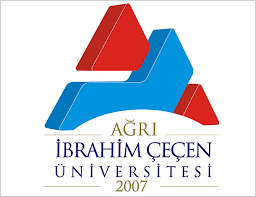 T.C.AĞRI İBRAHİM ÇEÇEN ÜNİVERSİTESİ LİSANSÜSTÜ EĞİTİM ENSTİTÜSÜTEZSİZ YÜKSEK LİSANS DÖNEM PROJESİ TESLİM FORMUT.C.AĞRI İBRAHİM ÇEÇEN ÜNİVERSİTESİ LİSANSÜSTÜ EĞİTİM ENSTİTÜSÜTEZSİZ YÜKSEK LİSANS DÖNEM PROJESİ TESLİM FORMULİSANSÜSTÜ EĞİTİM ENSTİTÜSÜ MÜDÜRLÜĞÜNE…………………………………………………Anabilim Dalı Tezsiz Yüksek Lisans öğrencisi …………..……………………………………….……. Dönem Projesi ektedir                Bilgilerinize arz ederim.…./…../202…LİSANSÜSTÜ EĞİTİM ENSTİTÜSÜ MÜDÜRLÜĞÜNE…………………………………………………Anabilim Dalı Tezsiz Yüksek Lisans öğrencisi …………..……………………………………….……. Dönem Projesi ektedir                Bilgilerinize arz ederim.…./…../202…LİSANSÜSTÜ EĞİTİM ENSTİTÜSÜ MÜDÜRLÜĞÜNE…………………………………………………Anabilim Dalı Tezsiz Yüksek Lisans öğrencisi …………..……………………………………….……. Dönem Projesi ektedir                Bilgilerinize arz ederim.…./…../202…                     Anabilim Dalı Başkanı                     (Unvan, Ad, Soyad, İmza)                     Anabilim Dalı Başkanı                     (Unvan, Ad, Soyad, İmza)                     Anabilim Dalı Başkanı                     (Unvan, Ad, Soyad, İmza)ÖĞRENCİNİN ADI SOYADIÖĞRENCİNİN ADI SOYADIÖĞRENCİ NOÖĞRENCİ NOT.C. KİMLİK NOT.C. KİMLİK NOANABİLİM DALIANABİLİM DALIPROGRAM TÜRÜPROGRAM TÜRÜTEZSİZ YÜKSEK LİSANS PROGRAMIDÖNEMDÖNEM☐ GÜZ …../…../20.…                                           ☐ BAHAR …../…../20.…DÖNEM PROJESİNİN ADIDÖNEM PROJESİNİN ADIDÖNEM PROJESİNİN ADIDÖNEM PROJESİNİN ADIDÖNEM PROJESİNİN ADIDÖNEM PROJESİNİN ADIDÖNEM PROJESİNİN ADIDÖNEM PROJESİNİN ADI………………. Anabilim Dalı Başkanlığına ………………. Anabilim Dalı Başkanlığına ………………. Anabilim Dalı Başkanlığına ……………………………Anabilim dalı Tezsiz Yüksek Lisans Programında, Enstitünün proje yazım kurallarını ve intihal oranlarını dikkate alarak  hazırlamış olduğum “..............................................................................” adlı  dönem projemin jüri tarafından onaylı nüshaları ektedir.  Gereğini arz ederim .. / .. / 20..Öğrencinin(Adı, Soyadı, İmzası)……………………………Anabilim dalı Tezsiz Yüksek Lisans Programında, Enstitünün proje yazım kurallarını ve intihal oranlarını dikkate alarak  hazırlamış olduğum “..............................................................................” adlı  dönem projemin jüri tarafından onaylı nüshaları ektedir.  Gereğini arz ederim .. / .. / 20..Öğrencinin(Adı, Soyadı, İmzası)……………………………Anabilim dalı Tezsiz Yüksek Lisans Programında, Enstitünün proje yazım kurallarını ve intihal oranlarını dikkate alarak  hazırlamış olduğum “..............................................................................” adlı  dönem projemin jüri tarafından onaylı nüshaları ektedir.  Gereğini arz ederim .. / .. / 20..Öğrencinin(Adı, Soyadı, İmzası)Ekler: Ciltli, onaylı dönem projesi (3 Adet)            Jüri Değerlendirme Formları            İntihal FormuEkler: Ciltli, onaylı dönem projesi (3 Adet)            Jüri Değerlendirme Formları            İntihal FormuEkler: Ciltli, onaylı dönem projesi (3 Adet)            Jüri Değerlendirme Formları            İntihal Formu